1.Расшифруйте название сказки
__________________________________________________________________2. Отгадайте персонажейЕё дом, её рубаха,                                            Он везде развесил сети,В нём нет места страху.	Но его не бойтесь дети.Когда она купается	Много ног и много рукИ то не раздевается._____________	А зовут его …    _______________С ветки на ветку,	Домовитая хозяйкаБыстрый, как мяч,	Пролетает над лужайкой.Скачет по лесу рыжий циркач.	Похлопочет над цветком -Вот на лету он шишку сорвал,	Он поделится медком. __________Прыгнул на стволИ в дупло убежал. _________________3. Цифровой диктант__________________________________________________________________4.Подбери пословицы, которые подходят к этой сказкеНе красна изба углами, а красна пирогами.У страха глаза велики.Много захочешь – последнее потеряешь.Делу – время, потехе – час.Худое худым кончается.Землю солнце красит, а человека труд.Робкого  и тень страшит.Где труд, там и радость.Всем хороша, да душа коротенькая.5. Тест1. Сколько дочерей было у женщины?а) 2 дочери                 б) 4 дочери                              в) 3 дочери2.Кого женщина позвала на помощь?а) лисицу                    б)белку                                    в) кошку3. Сколько тазов чистила первая дочь?а) 3 таза                      б) 2 таза                                    в) 1 таз4. В кого белочка превратила первую дочь?а) в свинью                б) в черепаху                            в) в кошку5.Какую работу выполняла средняя дочь?а) ткала ткань            б) месила тесто                        в) мыла посуду6. В кого превратила белочка среднюю дочь?а) в черепаху             б) в паука                                  в) в пчёлку7. В кого белочка превратила третью дочь?а) в пчёлку                б) в бабочку                              в) в паука8.Какую работу выполняла третья дочь?а)  поливала огород   б) месила тесто                       в) мыла полы9. Какая из дочерей сразу пришла на помощь к матери?а) первая дочь             б) вторая дочь                         в) третья дочь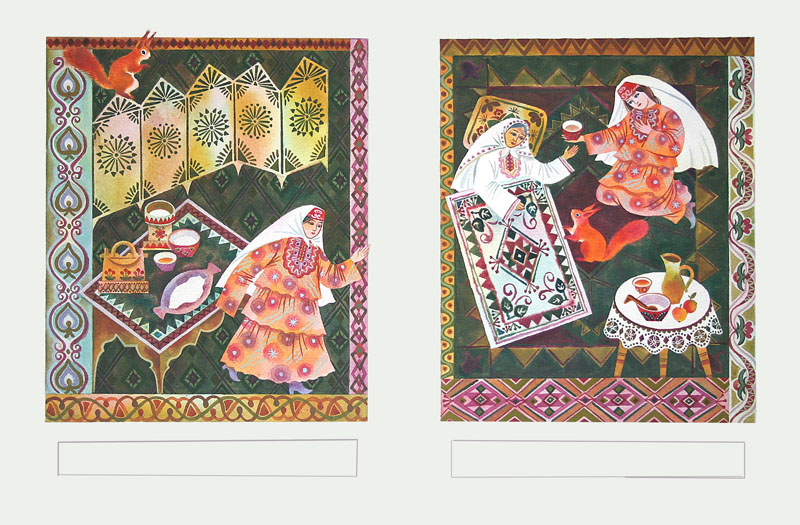 ОТРЕЧИРИД 5 18763294